JAVNI  POZIVZA PRIJAVU KANDIDATA ZA VODITELJE/ICE I ČLANOVE/ICE PREDMETNIH RADNIH GRUPA ZA IZRADU PREDMETNIH KURIKULUMA ZA REDOVNE OSNOVNE ŠKOLE I GIMNAZIJE U ZENIČKO-DOBOJSKOM KANTONU U SKLADU SA ZAJEDNIČKOM JEZGROM NASTAVNIH PLANOVA I PROGRAMA DEFINIRANOJ NA ISHODIMA UČENJAMinistarstvo za obrazovanje, nauku, kulturu i sport Zeničko-dobojskog kantona,  u skladu sa članom 18. stav (1) Zakona o kantonalnim ministarstvima i drugim tijelima uprave (''Službene novine Zeničko-dobojskog kantona'', broj: 10/15), članom 24. i 25. Zakona o osnovnoj školi (''Službene novine Zeničko-dobojskog kantona'', broj: 3/18), članom 29. i 30. Zakona o srednjoj školi (''Službene novine Zeničko-dobojskog kantona'', broj: 9/17), a  shodno Zaključku Vlade Zeničko-dobojskog kantona (akt broj: 02-34-15707/20 od 18.09.2020. godine), kojim je data saglasnost Ministru Ministarstva za obrazovanje, nauku, kulturu i sport Zeničko-dobojskog kantona za potpisivanje Memoranduma o razumijevanju sa Organizacijom za sigurnost i saradnju u Europi - Misija ''OSCE''-a u  Bosni i Hercegovini o provedbi Projekta ''Kvalitetno obrazovanje kroz kurikularnu reformu'', raspisalo je Javni poziv za prijavu kandidata za voditelje/ice i članove/članice predmetnih radnih grupa za izradu predmetnih kurikuluma za redovne osnovne škole i gimnazije u Zeničko-dobojskom kantonu u skladu sa Zajedničkom jezgrom nastavnih planova i programa definiranoj na ishodima učenja.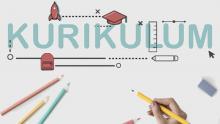 Javni poziv je objavljen dana 07.010.2020. godine na web stranici Vlade Zeničko-dobojskog kantona.Link: https://www.google.com/url?sa=t&rct=j&q=&esrc=s&source=web&cd=&cad=rja&uact=8&ved=2ahUKEwi_rZzTxpjvAhV9ShUIHap_AUYQFjAAegQIBRAD&url=https%3A%2F%2Fwww.zdk.ba%2Fjavni-pozivi%2Fitem%2F9100-javni-poziv-za-prijavu-kandidata-za-voditelje-ice-i-clanove-ice-predmetnih-radnih-grupa-za-izradu-predmetnih-kurikuluma-za-redovne-osnovne-skole-i-gimnazije-u-zenicko-dobojskom-kantonu&usg=AOvVaw0tvjaipMoAi6uXhRG9gfuD 